Signing up for water/sewer/trash service at Town HallPrior to establishing water service, you will need to submit the following information to Town Hall:Application (available at Town Hall and on our website)Driver’s LicenseLease Agreement (if renting)*We accept check, cash, money order, and credit card for all payments.  Please be advised that we require 48-hour notice prior to turning water on/off.Garbage and RecyclingGarbage collection is Monday and Friday for Residential customers, and Monday, Wednesday, and Friday for Heavy Commercial customers.  Recycling for Residential customers is Wednesday.  Recycling for Heavy Commercial customers is Tuesday.  Garbage should be set out by 7:00 a.m. in cans no larger than 20 gallons with tight fitting lids.Special Pick-UpsFor special pick-up (any trash other than ordinary household garbage) please contact our billing department at 304-876-2574.Spring and Fall Clean-UpThe Corporation of Shepherdstown provides a Spring and Fall clean-up each year.  For questions, please contact Town Hall at 304-876-2312.Shepherdstown Welcomes You!Corporation of Shepherdstown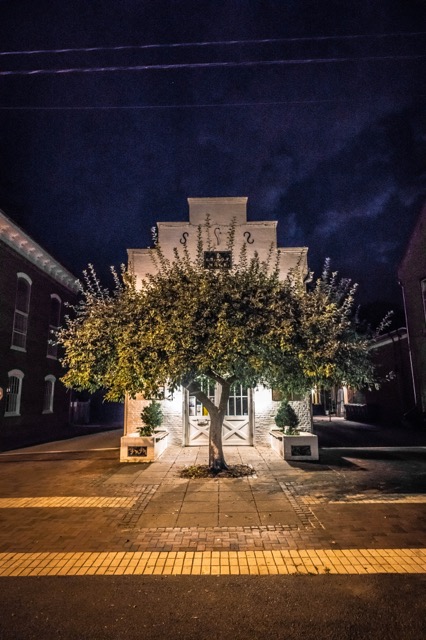 Photo Credit: Scott McKibbenwww.byscottmckibben.com104 North King StreetP.O. Box 248Shepherdstown, WV 25443Business LicensesAny business operating in Town must obtain a business license.  Contact the Town Clerk for more info.Parking InformationParking meters are enforced Monday through Friday from 8 am until 6 pm.  Meters are not enforced on Saturday or Sunday or on legal holidays.Meters – coins or Passport App @  https://ppprk.com/park/**Residential parking zones are enforced 24/7Parking tickets can be paid via drop-box located outside of Town Hall.  We accept cash/check/credit card.See enclosed parking meter mapParksPark Hours: dawn to dusk-map enclosedPlanning/Historic Landmarks CommissionsThose wishing to add/change the appearance or building materials to a building’s exterior, including storage sheds/garages, fencing, signage, decks, railings, painting, walkways, lighting, handicap ramps, etc. must contact the Planning/Zoning Officer for guidance.Police DepartmentOffice hours: Monday – Friday, 8:00 a.m. to 4:00 p.m.  After hours call 911First floor of Town HallBusiness Office: 304-876-6036Chief of Police: Mike KingPh. 304-876-6037Sidewalks –repairsProperty owners are responsible for the sidewalks adjacent to their property.   See the sidewalk ordinance for more info.Snow Removal PolicyProperty owners and renters - policy regarding snow removal on sidewalks.Section 11-407 Prohibited accumulations of snow, ice and debris on sidewalks and removal thereof by town at expense of property owners provides that…..No person shall permit the accumulation of snow or ice upon the sidewalk adjacent to any property owned or occupied by him/her within the town, but shall remove the same within a reasonable time not later than 9:00 a.m., and 4:00 p.m., each day that snow or ice accumulates thereon.TreesTown Tree Maintenance Request Forms are available at Town Hall. Emergency call 911, if not-304-876-2312. It is against town ordinance to cut a tree down on town property. For a copy of appropriate trees to plant in town, see receptionist.Mail – delivered to Post Office onlyNewspapers – The Shepherdstown Chronicle, The Journal, The Spirit, The Herald-Mail, and The Good Newspaper.Local TV – WHAG (Hagerstown)Shepherd University Radio – WSHC 89.7 FMFind us on facebook at Shepherdstown, West VirginiaPhone Directory & ServicesTown Hall Contacts:Accounting Clerk          304-876-2589Billing Clerk                    304-876-2574(water/garbage/recycling billing)Mayor’s Office                304-876-2605Receptionist                    304-876-2312(emergency alert sign up/apply for & pay utilities/event-tree request forms)Town Clerk                      304-876-2398(town administration)Planning/Zoning Dept.  304-876-6858(business & homeowners/sign/fences/exterior building questions)Police Department Contacts:Police Department       304-876-6036(parking stickers/ticketsNon-Emergencies         304-725-8484Police/Fire Emergencies               911Corporation-Misc. Contacts:Public Works                 304-876-3322Waste Water Dept.      304-876-3350Water Dept.                   304-876-2394(water leaks)Visitor’s Center             304-876-2786www.ShepherdstownVisitorsCenter.com(info/brochures/parking map)Library                            304-876-2783www.lib.shepherdstown.wv.usPost Office                     304-876-2370Shepherdstown Day Care  - 304-876-6923Voting place –Local (Town Hall) Co/State/National (Trinity Church)County Contacts:DMV – 304-558-3900 –25 Rudland Rd, KearneysvilleCounty – Jefferson  County Seat - Charles TownJefferson Co. Assessor’s Office – 304-728-3215,100 E. Washington St –Charles TownVoter registration – 304-728-3246104 E. Washington St – Charles TownHistoric Shepherdstown, the oldest town in the state of West Virginia, nestled in the lower Shenandoah Valley - is only 90 minutes from the Washington-Baltimore metropolitan areas but miles away from the stress and rushed lifestyle of the city. Stroll along German Street, filled with more than a dozen fine dining and casual restaurants, and unique locally owned shops. You're sure to find the perfect spot to stay, eat and shop here, and, of course, to see a parade - all uniquely Shepherdstown.Commuters: Marc Train is 3 miles from ShepherdstownShepherdstown Town HallPh. 304-876-2312Fax: 304-876-1473Website: www.shepherdstown.usLocated on 2nd floor - Receptionist, Town Clerk, Billing Clerk, Planning/Zoning Officer, and the Mayor’s Office.Hours: M-F 8:00 a.m. – 4:30 p.m.Town Council: Mayor - Jim Auxer, Recorder -  Lori Robertson, Town Council - Wanda Grantham Smith, Bane Schill, Karene Motivans, David Rosen & Jim Ford.